JuhendTäiendatud juuni 2022D ≤7*min : kõik D x100; *-linnas 7 min, maal 14 min.Elustamiskatseid/ 100 000 kohta: kiirabibrigaade / 100 000 kohta; Trombolüüsitud teavitatud insuldid: trombolüüsitud kõik insuldid x 100; STEMI≤80min : kõik STEMI x100; Trombolüüsitud insult≤80min : kõik trombolüüsitud insult x 100; Keskusesse hospitaliseeritud RTS 3-10 punkti traumad : kõik hospitaliseeritud RTS 3-10 punkti traumad x 100RTS  (Revised Trauma Score) = punktid x koefitsient:Allikas: P.Talving, D.Demetriades „Punase Trauma Raamat“ PERH 2021STEMI keskusesse : kõik STEMI x 100 ; ROSC : elustamiskatsete hulk x 100 ja ROSC : defibrilleeritava rütmiga elustamiskatsete arv x 100.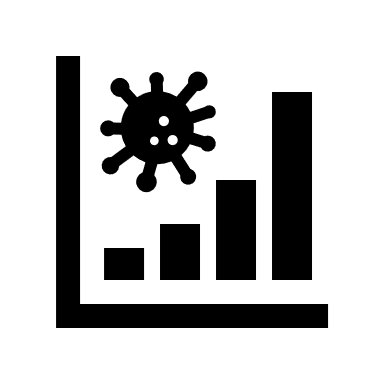 TEENUSE KVALITEEDI ANALÜÜSTEENUSE KVALITEEDI ANALÜÜSTEENUSE KVALITEEDI ANALÜÜSTEENUSE KVALITEEDI ANALÜÜSTEENUSE KVALITEEDI ANALÜÜSTEENUSE KVALITEEDI ANALÜÜSTeenuse kvaliteedi analüüs esitakse kiirabibaasi põhiseltTeenuse kvaliteedi analüüs esitakse kiirabibaasi põhiseltTeenuse kvaliteedi analüüs esitakse kiirabibaasi põhiseltTeenuse kvaliteedi analüüs esitakse kiirabibaasi põhiseltTeenuse kvaliteedi analüüs esitakse kiirabibaasi põhiseltTeenuse kvaliteedi analüüs esitakse kiirabibaasi põhiseltIndikaatorIndikaatorNormSaavutatud tulemus kiirabibaasisArvustamise aluseks olev perioodTäiendav info1. a) Reageerimisaeg  „D“* linnas1. a) Reageerimisaeg  „D“* linnas>75%≤7 minArvutatakse viimase 12 kuu andmetel.Delta kutsete % alla või võrdne 7 min linnas vahetuteeninduspiirkonnasMediaan1.b) Reageerimisaeg  „D“* maal1.b) Reageerimisaeg  „D“* maal>75%≤14 minArvutatakse viimase 12 kuu andmetel.Delta kutsete % alla või võrdne 14 min maa vahetuteeninduspiirkonnasMediaan2. Elustamiste arv teeninduspiirkonnas 100 000 elaniku kohta / 1 brigaadi kohta2. Elustamiste arv teeninduspiirkonnas 100 000 elaniku kohta / 1 brigaadi kohta>3/brArvutatakse viimase 12 kuu andmetel.Elanike arv (ligikaudne suurus) teeninduspiirkonnas võimalik välja võtta rahvastiku registri andmetest3. Insuldi eelteavitus3. Insuldi eelteavitus>80%Vabatahtlik.Rakendatakse analüüsi mooduli rakendumisel4. STEMI  ≤80 min. %4. STEMI  ≤80 min. %>80%Arvutatakse viimase 12 kuu andmetel.Korraldus-vaba5.Insult ≤80 min. %5.Insult ≤80 min. %>80%Arvutatakse viimase 12 kuu andmetel.Kohal-vaba6. Raske trauma keskusesse %6. Raske trauma keskusesse %>80%Vabatahtlik.Rakendatakse analüüsi mooduli rakendumiselRTS7. STEMI keskusesse %7. STEMI keskusesse %>90%Arvutatakse viimase 12 kuu andmetel.8. a) ROSC % Elustamiskatsetest 8. a) ROSC % Elustamiskatsetest >20% CPR katsetestArvutatakse viimase 12 kuu andmetel8. b) ROSC %Defibrilleeritava rütmiga elustamiskatsed8. b) ROSC %Defibrilleeritava rütmiga elustamiskatsed>40%katsetestArvutatakse viimase 12 kuu andmetel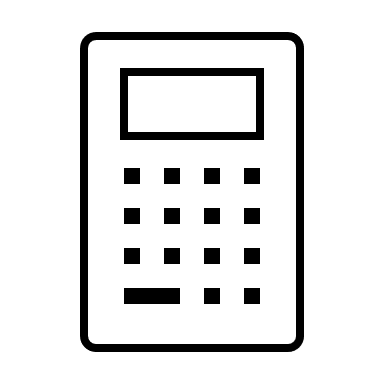 ARVUTUSKÄIK ParameeterPunktidKoefitsientSkoorSüstoolne vererõhk0,7329>89476-89350-7521-49100Hingamissagedus0,290810-294>2936-921-5100Glasgow koomaskaala0,936813-1549-1236-824-7130